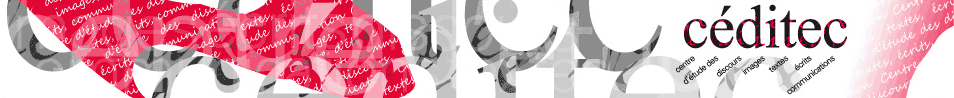 DIRES : DIalogue et RElations de Soin(en partenariat avec le Centre Hospitalier Intercommunal de Créteil)Séminaire organisé par Dominique Ducard et Laurence Caeymaex (Céditec)Université Paris-Est CréteilFaculté de Sciences économiques et de gestionMail des Mèches (métro Créteil Université)Salle Keynes, 2e étageL’empathie, une question de formation ?La notion d’empathie renvoie à la fois à un processus de reconnaissance et de compréhension de l’état affectif et cognitif d’un sujet par un autre et à la capacité de faire une telle expérience, partageable quand elle est exprimée et communiquée. Elle est devenue emblématique de la volonté d’instaurer une relation de qualité par le dialogue, soucieuse du mieux-être et de l’amélioration des services, dans le domaine de la santé et du soin, de l’éducation et de l’action sociale. L’empathie clinique dans l’exercice de la médecine fait ainsi l’objet de nombreuses études, de mesures d’évaluation et d’une injonction institutionnelle. Se pose alors la question des conditions de possibilité d’une formation à l’empathie. Après avoir abordé différentes définitions et approches de l’empathie lors d’un séminaire antérieur nous souhaitons orienter la réflexion vers les dispositifs qui se proposent d’ouvrir les acteurs à l’espace d’une relation empathique dans l’objectif de transformer la relation de soin. L’expérimentation de la médecine narrative sera interrogée en ce sens.9h30 Accueil des participants9h45-10h30 Introduction de la journéeDominique Ducard, Professeur en Sciences du langage (UPEC-Céditec)Nous reviendrons sur l’origine du terme même d’« empathie », sur la notion que ce terme représente et la place et fonction que celle-ci occupe dans le champ de la médecine. Les définitions qui en sont proposées, spécifiques à la relation de soin, nous permettront d’interroger l’institution du sens qui lui est assigné et, dans le même temps, les pratiques qui s’en réclament, notamment dans le cadre de la formation des soignants.10h30-11h30La formation des étudiants en médecine : enseigner par l’image et la créationLaurence Caeymaex, MCUPH (UPEC-Céditec), pédiatre, Service de réanimation néonatale, Centre Hospitalier Intercommunal de CréteilÀ travers des vidéos et BD réalisées par des étudiants en médecine dans le cadre de l’enseignement « Médecine, images, cinéma : Mettre en scène l’éthique »
(Faculté de Médecine, UPEC), nous réfléchirons aux contours de l’éthique du soin et à l’apport des étudiants eux-mêmes. Ces travaux révèlent l’entre-deux dans lequel se vivent les étudiants en stage et leur conscience anxieuse de la réalité du soin dans les hôpitaux. Nous faisons
l’hypothèse que cette posture et le partage des productions permettent de corriger le
regard des soignants sur leur pratique et d’ouvrir les yeux sur l’expérience du patient. Au-delà des mots, c’est par la mise en scène - dessin, images, mouvements de caméra - que peuvent s’imaginer les émotions des patients et que peut s’éveiller l’empathie des soignants.11h30-12h30 L'empathie : un phénomène parfois encombrant lors des soins. À partir de l'exemple de la contention des enfantsBénédicte Lombart, cadre infirmière à l'hôpital Armand Trousseau (AP-HP), docteure en philosophie pratique et éthique hospitalière (UPEC, LIPHA)Pause déjeuner14h30-15h30 La médecine narrative enseignée à Paris DescartesDr Nora Bouaziz, pédopsychiatre praticien hospitalier, Service universitaire de pédopsychiatrie du CHI de CréteilAprès un bref rappel du cadre conceptuel de la médecine narrative, nous présenterons sa déclinaison pédagogique depuis 2009 auprès des étudiants en médecine sous forme d'ateliers animés par des cliniciens. Cette pratique pédagogique est sous tendue par l'idée que la médecine narrative, au travers de l'écoute attentive et de l'écriture réflexive, contribue à améliorer la relation médecin/malade et la qualité des soins centrés sur le patient, grâce à l'empathie. La médecine narrative vise également à soutenir la réflexivité des futurs médecins sur leur identité professionnelle, leurs pratiques cliniques et leur vécu émotionnel.15h30-17h L’empathie à l’épreuve de la narrationChristian Delorenzo, doctorant en littérature et philosophie (UPEC, LIS), conseiller littéraire pour le projet Le CHIC-hôpital pilote en médecine narrativeJean-Marc Baleyte, Professeur de pédopsychiatrie (UPEC, membre associé du Céditec), Chef du Service Universitaire de Psychiatrie de l'enfant et de l'adolescent, 5ème secteur du Val de Marne, Directeur de la Maison des Adolescents du Val de MarneNous présenterons un premier bilan sur le projet de Médecine narrative au Centre Hospitalier Intercommunal de Créteil. Nous chercherons à comprendre comment utiliser les pratiques de lecture, écriture et narration pour développer et nourrir l’empathie dans les relations de soin.  